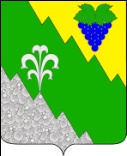 администрация Нижнебаканского  сельского поселения крымского районаПОСТАНОВЛЕНИЕ                                                         станица  НижнебаканскаяО внесении изменений в постановление администрации Нижнебаканского сельского поселения Крымского района от 09.07.2012 года №111 «О реализации постановления главы администрации (губернатора)  Краснодарского края  от 07.07.2012 года №816 «Об оказании помощи гражданам, пострадавшим и членам их семей граждан, погибших (умерших) в результате чрезвычайной ситуации, произошедшей на территориях муниципальных образований город-курорт Геленджик, город Новороссийск, Крымский район Краснодарского края в июле 2012 года и о внесении изменения в постановление главы администрации Краснодарского края от 31 марта 2005 года №273 «О финансировании мероприятий по предупреждению и ликвидации чрезвычайных ситуаций и их последствий в крае за счет средств, выделяемых из федерального и краевого бюджетов»В целях реализации постановления главы администрации (губернатора)  Краснодарского края  от 07.07.2012 года №816 «Об оказании помощи гражданам, пострадавшим и членам их семей граждан, погибших (умерших) в результате чрезвычайной ситуации, произошедшей на территориях муниципальных образований город-курорт Геленджик, город Новороссийск, Крымский район Краснодарского края в июле 2012 года и о внесении изменения в постановление главы администрации Краснодарского края от 31 марта 2005 года №273 «О финансировании мероприятий по предупреждению и ликвидации чрезвычайных ситуаций и их последствий в крае за счет средств, выделяемых из федерального и краевого бюджетов», п о с т а н о в л я ю:1.Внести изменения в постановление администрации Нижнебаканского сельского поселения Крымского района от 09.07.2012 года №111 «О реализации постановления главы администрации (губернатора)  Краснодарского края  от 07.07.2012 года №816 «Об оказании помощи гражданам, пострадавшим и членам их семей граждан, погибших (умерших) в результате чрезвычайной ситуации, произошедшей на территориях муниципальных образований город-курорт Геленджик, город Новороссийск, Крымский район Краснодарского края в июле 2012 года и о внесении изменения в постановление главы администрации Краснодарского края от 31 марта 2005 года №273 «О финансировании мероприятий по предупреждению и ликвидации чрезвычайных ситуаций и их последствий в крае за счет средств, выделяемых из федерального и краевого бюджетов», изложив приложение к постановлению в новой редакции (приложение).2.Контроль за выполнением настоящего постановления возложить на заместителя главы Нижнебаканского сельского поселения Крымского района А.Е.Илларионова.3.Постановление вступает в силу со дня его подписания.Исполняющий обязанности главы Нижнебаканского сельского поселенияКрымского района                                                                   А.Е.ИлларионовПриложение к постановлению 						администрации Нижнебаканского 						сельского поселения Крымского района						от 27.08.2012 г. № 167 СПИСОКрабочих групп по проведению обследований жилых помещений, частично   или полностью разрушенных  в результате чрезвычайной ситуации, вызванной наводнением  на территории Нижнебаканского сельского поселения Крымского района в июле 2012 года, на предмет необходимости проведения капитального ремонта, реконструкции или признания непригодным для проживания1 группа: Непша Н.Н. Борисовская А.В.Гук Е.Н.Гладушевская М.Г.2 группа: Прохорова Л.И.Нетребко Е.В.Коровина Л.В.Сахненко О.А.3 группа: Маракова Е.Н.Дьяконова О.Ф.Румян А.Э.Грищенко Л.А.4 группа: Шевлякова А.Б.Куличьян Н.Ю.Копылова Н.В.Сидоренко С.В.Заместитель главы Нижнебаканского сельского поселения Крымского района                                  А.Е.Илларионовот27.08.2012№   167